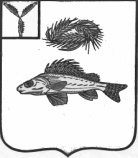 АДМИНИСТРАЦИЯДЕКАБРИСТСКОГО МУНИЦИПАЛЬНОГО ОБРАЗОВАНИЯЕРШОВСКОГО РАЙОНА МУНИЦИПАЛЬНОГО РАЙОНАСАРАТОВСКОЙ ОБЛАСТИПОСТАНОВЛЕНИЕ от 09.09.2022 года                                                                                                               № 80О внесении изменений в постановление администрации Декабристского муниципального образования от 10.03.2016  №12В соответствии с Федеральным законом от 27.07.2010 №210-ФЗ «Об организации предоставления государственных и муниципальных услуг», руководствуясь Уставом Декабристского муниципального образования Ершовского района, администрация Декабристского муниципального образования Ершовского района ПОСТАНОВЛЯЕТ:Внести в Административный регламент «Установление сервитута в отношении земельных участков, находящихся в муниципальной собственности», утвержденный постановлением администрации Декабристского муниципального образования от 10.03.2016 года № 12 следующие изменения:Дополнить Приложение к постановлению пунктом 2.14. следующего содержания:«2.14.  При предоставлении муниципальной услуги в электронной форме идентификация и аутентификация могут осуществляться посредством единой системы идентификации и аутентификации и единой информационной системы персональных данных, обеспечивающей обработку, включая сбор и хранение, биометрических персональных данных, их проверку и передачу информации о степени их соответствия предоставленным биометрическим персональным данным физического лица»         2. Постановление вступает в силу с 01.03.2023 г.3. Обнародовать настоящее постановление и разместить на официальном сайте администрации  в сети ИнтернетГлава Декабристскогомуниципального образования                                                М.А. Полещук